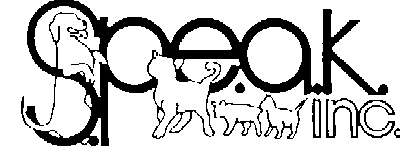 Society for the Promotion of 
Education in Animal Kindness, Inc.CAT ADOPTION APPLICATIONName: _________________________________________________Phone:____________________________ _____	Date:__________________________Address: ________________________________________________  City:___________________________      State:____________	       Zip:______________Email: __________________________________ 		   Who will be primary caregiver of cat? ___________________________________Reason for adopting: __________________________________________________________________________________________________________________Do you plan to move soon? ________________________________________I live in a:   	⃞     House		⃞     Condo		⃞     Apartment 		⃞     Mobile homeIf you rent:	Landlords’ name: ______________________________________    Phone number: _________________________________Are you 21 or older?             ⃞    Yes                 ⃞     No I live with:   	      ⃞ Alone     	                   ⃞ Spouse                                 ⃞   Parent                                          ⃞ Roommate(s)            ⃞ Children/age(s): ___________                      ⃞ Other_______________Will your cat stay:	    ⃞ Indoors only		    ⃞ Outdoors only 		    ⃞ Indoors and outdoorsIf outdoors, how long after adoption would you begin letting your cat outdoors? ________________________________________________If your cat stops using the litter pan, you will? ________________________________________________________________________________________ ____________________________________________________________________________________________________________________________________________Please list all pets you have owned within the past four years:My veterinarian(s) is:  _____________________________________________________________ Phone number: __________________________________                                                                               _ _______________________________________________________  ___                               __________________________________Please read and sign: Many factors determine which applicant will be matched with a particular pet. If you are not able to adopt a pet today, it does not mean that you are not considered a good pet owner or that your home is not acceptable. Our goal is to place all animals into homes that will best suit their individual needs. Please ask for clarification if you have any questions.     ⃞ I have completed this application truthfully and fully understand the adoption process. Signature:  ___________________________________________                                                               Date: ________________________________________                                  351 Flint RoadOffice (607) 729-7368 FAX (607) 797-7240PET NAMEBREEDAGESPAYED OR NEUTERED?# OF YEARSOWNEDSTILL LIVE WITH YOU?IF NOT, WHY?